بسمه تعالي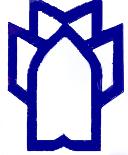 دانشگاه علوم پزشكي و خدمات بهداشتی درمانی كرمانشاه                 حوزه معاونت آموزشي                                                                                          شماره:79293مرکز مطالعات و توسعه آموزش علوم پزشكي                                                                               تاریخ: 15/11/99« سومین صورتجلسه  کمیته برنامه ریزی  درسی سال 99 »با یاد و نام خداوند متعال در راستای تحقق بسته آموزش پاسخگو از سری بسته های تحول و نوآوری در آموزش علوم پزشکی سومین جلسه کمیته برنامه ریزی در سال 1399 راس ساعت 12:45 به صورت مجازی با حضور معاونین آموزشی و  مسئولین دفاتر توسعه دانشکده ها و اعضای کمیته برنامه ریزی درسی توسط مرکز مطالعات و توسعه آموزش علوم پزشکی  در روز سه شنبه مورخ 15/10/99 برگزار گردید . موضوعات ذیل مطرح گردید،سپس : 1 - مقرر گردید جهت کسب امتیاز کامل (8 امتیاز) از بند1 ( واحد موظفی به ازاء هر واحد 0.5 امتیاز تا سقف 8 امتیاز ، در صورتی که هر یک از اعضا هیات علمی حداقل 50% واحد موظفی را اخذ نماید امتیاز کامل به آنها تعلق میگیرد(. از  موضوع 1 ( کمیت تدریس) کارنامه آموزشی اعضای هیات علمی علوم پایه و دندانپزشکی تبصره ایی اضافه گردد که اعضای هیات علمی دارای مسئولیت ،بایستی کل واحد های موظفی خود را با توجه به تعداد واحدهای مصوب مسئولیت بگذرانند و یا حداقل 50% از واحد های موظف هیات علمی هم تراز بدون مسئولیت خود را بگذرانند.2 – پیشنهاد معاونت محترم تحقیقات و فناوری که طی نامه به شماره 63048/600 در تاریخ 18/9/99 اعلام شده بود بررسی و مقرر گردید برای اعضای هیات علمی آموزشی که در کسوت رئیس و معاون پژوهشکده ها مشغول به فعالیت هستند 0 تا 2 امتیاز و برای اعضای هیات علمی آموزشی که در مراکز تحقیقات به عنوان  رئیس و معاون مشغول فعایت هستند 0 تا1 امتیاز دربند 6 کارنامه آموزشی علوم پایه  و بالینی و دندانپزشکی (مسئولیت های اجرایی آموزشی)به شرط اینکه پستهای مذکور در بازه زمانی ترفیع پایه سالیانه مورد تصدی باشد،  تعلق گیرد.3 – مقرر گردید پاسخ معاونت محترم تحقیقات و فناوری  به بررسی  پیشنهاد فرم های  ارزیابی کیفیت فعالیت هاي آموزشی اعضاي هیات علمی پژوهشی دانشگاه، که در مرکز مطالعـات و توسـعه آمـوزش علوم پزشـکی کرمانشاه  بر اساس کارنامه آموزشـی اعضاي هیات علمی پژوهشـی کرمانشاه و  آیین نامه ابلاغی وزارت بهداشت به شماره 660/505 مـورخ 29/6/95 طراحی گردیده است، پیگیری شود و پس از دریافت بازخورد از معاونت پژوهشی بررسی مجدد کارنامه اعضای هیات علمی پژوهشی به تاریخ دیگری موکول شود.4 – طبق مصوبه شورای آموزشی جهت بررسی نامه دانشکده بهداشت در خصوص تدریس واحد درسی آمار در گروه بهداشت محیط، این موضوع مطرح گردید .پس از بحث و بررسی مقرر گردید که از معاونت آموزشی دانشگاه به  دانشکده ها ابلاغ گردد که متولی دروس بر اساس شرح وظایف و قانون در گروه های آموزشی مدیران گروه ها هستند و تصمیم گیری در خصوص دروس بر عهده آنان می باشد. 5 – برگزاری جلسه کارگروه پاسخ  گوی نیازهای اجتماعی و مسئولیت پذیری در نیازهای جامعه  و بررسی مطالب مورد نیاز مربوطه  به جلسه آینده موکول گردید.